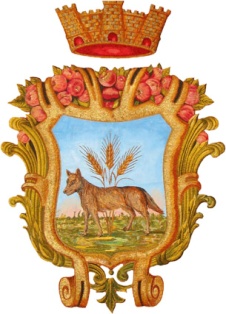 COMUNE DI VILLARICCACittà Metropolitana di NapoliSettore Politiche FormativeBUONO LIBRO ANNO SCOLASTICO 2018/2019Dichiarazione da parte dei richiedenti l’assegnazione del buono libro per l’anno scolastico 2017/2018 che presentano l’attestazione ISEE rilasciato nell’anno 2018 pari a Zero perché relativa a redditi esonerati (non soggetti a Irpef) o per nucleo familiare che non ha percepito alcun reddito, ancora, nel caso in cui i redditi e/o patrimoniali considerati per il calcolo ISEE risultano negativi e, pertanto, pari a zero.Io sottoscritto………………………………………………………………….nato a……………………..…………………………….il ……………………residente in……………………………………………..Alla Via…………………………………………………………n……………in qualità di……………….………………………………dell’alunno/a…………………………………………………………………Frequentante nell’anno scolastico 2018/2019 la classe………………………….Sez……………….Presso la Scuola………………………………………………….DICHIARAIn relazione all’attestazione ISEE presentata per il beneficio di cui sopra e risultante pari a zero, che il proprio nucleo familiare ha tratto sostentamento nel seguente modo ( FONTI E IMPORTO) ………………………………………………………………………………………………………………………………………………………………………………………………………………………………….…………………………………………………………………………………………………………………Per un importo quantificato di Euro…………………………………………………………………..Io sottoscritto dichiaro, altresì, di essere consapevole delle responsabilità penali cui vado incontro in caso di dichiarazione mendace ( art. 76 L. 445/2000).Villaricca lì, FIRMA DEL DICHIARANTE_______________________ALLEGARE COPIA DEL DOCUMENTO D’IDENTITA’